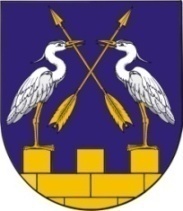                  МО АДМИНИСТРАЦИЙЖЕ                                              АДМИНИСТРАЦИЯ МО           «КОКШАЙСК СЕЛА АДМИНИСТРАЦИЙ»      «КОКШАЙСКОЕ СЕЛЬСКОЕ ПОСЕЛЕНИЕ»          ПУНЧАЛЖЕ						ПОСТАНОВЛЕНИЕ		от 26 апреля 2019 года № 110Об окончании отопительного сезона В соответствии с Правилами предоставления коммунальных услуг собственникам и пользователям жилых помещений, утвержденными Постановлением Правительства РФ от 06.05.2011 № 354 «О предоставлении коммунальных услуг собственникам и пользователям жилых помещений в многоквартирных домах и жилых домов», Правилами и нормами технической эксплуатации жилищного фонда, утвержденными постановлением Государственного комитета РФ по строительству и жилищно-коммунальному комплексу от 27.09.2003 № 170, прогнозными данными повышения среднесуточной температуры наружного воздуха, и руководствуясь Положением об Администрации муниципального образования «Кокшайское сельское поселение»,  администрация муниципального образования «Кокшайское сельское поселение»ПОСТАНОВЛЯЕТ:1. Рекомендовать руководителям тепловырабатывающих предприятий, расположенным на территории муниципального образования «Кокшайское сельское поселение»                      - отключить теплоснабжение к объектам социальной сферы и жилого фонда с 00-00 час 29 апреля 2019 года.– приступить к проведению работ по гидравлическому испытанию и ремонту оборудования.        2.  Контроль за исполнением настоящего постановления оставляю за собой.3.    Настоящее постановление вступает в силу с момента его подписания и подлежит опубликованию в районной газете «Звениговская неделя».           И.о главы Администрации                                                             Иванова Л.Н.        Исп. Иванова Л.Н.Тел(83645)6-81-40, факс 6-80-05. e-mail: kokshask.adm@yandex.ru,     ИНН/КПП 1203005905/120301001